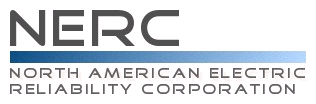 Reliability Standard Audit WorksheetIRO-010-4 – Reliability Coordinator Data Specification and CollectionThis section to be completed by the Compliance Enforcement Authority. Applicability of Requirements Legend:Findings(This section to be completed by the Compliance Enforcement Authority)Subject Matter ExpertsIdentify the Subject Matter Expert(s) responsible for this Reliability Standard. Registered Entity Response (Required; Insert additional rows if needed): R1 Supporting Evidence and DocumentationThe Reliability Coordinator shall maintain a documented specification for the data necessary for it to perform its Operational Planning Analyses, Real-time monitoring, and Real-time Assessments.  The data specification shall include but not be limited to: A list of data and information needed by the Reliability Coordinator to support its Operational Planning Analyses, Real-time monitoring, and Real-time Assessments including non-BES data and external network data, as deemed necessary by the Reliability Coordinator.Provisions for notification of current Protection System and Remedial Action Scheme (RAS) status or degradation that impacts System reliability.Provisions for notification of BES generating unit(s) during local forecasted cold weather to include:Operating limitations based oncapability and availability;fuel supply and inventory concerns;fuel switching capabilities; andenvironmental constraints Generating unit(s) minimum:design temperature; or historical operating temperature; or current cold weather performance temperature determined by an engineering analysis.A periodicity for providing data.The deadline by which the respondent is to provide the indicated data. The Reliability Coordinator shall make available its dated, current, in force documented specification for data.Compliance Narrative (Required):Provide a brief explanation, in your own words, of how you comply with this Requirement. References to supplied evidence, including links to the appropriate page, are recommended.Evidence Requested:Registered Entity Evidence (Required):Audit Team Evidence Reviewed (This section to be completed by the Compliance Enforcement Authority):Compliance Assessment Approach Specific to IRO-010-4, R1This section to be completed by the Compliance Enforcement AuthorityAuditor Notes:R2 Supporting Evidence and DocumentationThe Reliability Coordinator shall distribute its data specification to entities that have data required by the Reliability Coordinator’s Operational Planning Analyses, Real-time monitoring, and Real-time Assessments. The Reliability Coordinator shall make available evidence that it has distributed its data specification to entities that have data required by the Reliability Coordinator’s Operational Planning Analyses, Real-time monitoring, and Real-time Assessments. This evidence could include but is not limited to web postings with an electronic notice of the posting, dated operator logs, voice recordings, postal receipts showing the recipient, date and contents, or e-mail records. Compliance Narrative (Required):Provide a brief explanation, in your own words, of how you comply with this Requirement. References to supplied evidence, including links to the appropriate page, are recommended.Evidence Requestedi:Registered Entity Evidence (Required):Audit Team Evidence Reviewed (This section to be completed by the Compliance Enforcement Authority):Compliance Assessment Approach Specific to IRO-010-4 R2This section to be completed by the Compliance Enforcement AuthorityAuditor Notes:R3 Supporting Evidence and DocumentationEach Reliability Coordinator, Balancing Authority, Generator Owner, Generator Operator, Transmission Operator, Transmission Owner, and Distribution Provider receiving a data specification in Requirement R2 shall satisfy the obligations of the documented specifications using:  A mutually agreeable formatA mutually agreeable process for resolving data conflictsA mutually agreeable security protocolThe Reliability Coordinator, Balancing Authority, Generator Owner, Generator Operator, Reliability Coordinator, Transmission Operator, Transmission Owner, and Distribution Provider receiving a data specification in Requirement R2 shall make available evidence that it satisfied the obligations of the documented specification using the specified criteria.   Such evidence could include but is not limited to electronic or hard copies of data transmittals or attestations of receiving entities.Registered Entity Response (Required): Question: Did entity have any data conflicts during the compliance monitoring period?  Yes    NoIf Yes, describe how conflicts were resolved and provide examples.  If No, proceed to the Compliance Narrative section below.[Note: A separate spreadsheet or other document may be used. If so, provide the document reference below.]Compliance Narrative (Required):Provide a brief explanation, in your own words, of how you comply with this Requirement. References to supplied evidence, including links to the appropriate page, are recommended.Evidence Requestedi:Registered Entity Evidence (Required):Audit Team Evidence Reviewed (This section to be completed by the Compliance Enforcement Authority):Compliance Assessment Approach Specific to IRO-010-4, R3This section to be completed by the Compliance Enforcement AuthorityAuditor Notes:Additional Information:Reliability StandardThe full text of IRO-010-4 may be found on the NERC Web Site (www.nerc.com) under “Program Areas & Departments”, “Reliability Standards.”In addition to the Reliability Standard, there is an applicable Implementation Plan available on the NERC Web Site.In addition to the Reliability Standard, there is background information available on the NERC Web Site.Capitalized terms in the Reliability Standard refer to terms in the NERC Glossary, which may be found on the NERC Web Site.Regulatory LanguageOrder Approving Cold Weather Reliability Standards, 176 FERC ¶ 61,119 (2021).By Letter Order in Docket No. RD20-4-000 on October 30, 2020, FERC approved proposed Reliability Standard IRO-010-3 as part of the project to align Reliability Standards with Registration.Revision History for RSAWAudit ID:Audit ID if available; or REG-NCRnnnnn-YYYYMMDDRegistered Entity: Registered name of entity being auditedNCR Number: NCRnnnnn				Compliance Enforcement Authority:Region or NERC performing auditCompliance Assessment Date(s):Month DD, YYYY, to Month DD, YYYYCompliance Monitoring Method: [On-site Audit | Off-site Audit | Spot Check]Names of Auditors:	Supplied by CEABADPGOGOPPARCRPRSGTOTOPTPTSPR1XR2XR3XXXXXXXText with blue background:Fixed text – do not editText entry area with Green background:Entity-supplied informationText entry area with white background:Auditor-supplied informationReq.FindingSummary and DocumentationFunctions MonitoredR1R2R3Req.Areas of ConcernReq.RecommendationsReq.Positive ObservationsSME NameTitleOrganizationRequirement(s)Provide the following evidence, or other evidence to demonstrate compliance. Documented specifications for the data necessary for the entity to perform its Operational Planning Analyses, Real-time monitoring, and Real-time Assessments.The following information is requested for each document submitted as evidence. Also, evidence submitted should be highlighted and bookmarked, as appropriate, to identify the exact location where evidence of compliance may be found.The following information is requested for each document submitted as evidence. Also, evidence submitted should be highlighted and bookmarked, as appropriate, to identify the exact location where evidence of compliance may be found.The following information is requested for each document submitted as evidence. Also, evidence submitted should be highlighted and bookmarked, as appropriate, to identify the exact location where evidence of compliance may be found.The following information is requested for each document submitted as evidence. Also, evidence submitted should be highlighted and bookmarked, as appropriate, to identify the exact location where evidence of compliance may be found.The following information is requested for each document submitted as evidence. Also, evidence submitted should be highlighted and bookmarked, as appropriate, to identify the exact location where evidence of compliance may be found.The following information is requested for each document submitted as evidence. Also, evidence submitted should be highlighted and bookmarked, as appropriate, to identify the exact location where evidence of compliance may be found.File NameDocument TitleRevision or VersionDocument DateRelevant Page(s) or Section(s)Description of Applicability of Document(R1) Review the entity’s specification for the data necessary to perform its Operational Planning Analyses, Real-time monitoring, and Real-time Assessments and verify that its specification includes:  (Part 1.1) A list of data and information needed by the entity to support its Operational Planning Analyses, Real-time monitoring, and Real-time Assessments including non-BES data and external network data, as deemed necessary by the RC. (Part 1.2) Provisions for notification of current Protection System and Remedial Action Scheme (RAS) status or degradation that impacts System reliability. (Part 1.3) Provisions for notification of BES generating unit(s) during local forecasted coldweather including the following:(Part 1.3.1.1) Operating limitations based on capability and availability(Part 1.3.1.2) Operating limitations based on fuel supply and inventory concerns(Part 1.3.1.3) Operating limitations based on fuel switching capabilities(Part 1.3.1.4) Operating limitations based on environmental constraints(Part 1.3.2) Generating unit(s) minimum temperature based on one of the following: (Part 1.3.2.1) design temperature; or(Part 1.3.2.2) historical operating temperature; or(Part 1.3.2.3) current cold weather performance temperature determined by an engineering analysis.(Part 1.4) Periodicity for providing data. (Part 1.5) Deadline by which the respondent is to provide the indicated data.Note to Auditor: RC specification must request Generating unit(s) minimum operating temperature. The GO has the option to establish a minimum operating temperature using the methods of 1.3.2.1 – 1.3.2.3Note to Auditor: RC specification must request Generating unit(s) minimum operating temperature. The GO has the option to establish a minimum operating temperature using the methods of 1.3.2.1 – 1.3.2.3Provide the following evidence, or other evidence to demonstrate compliance. Evidence that the entity has distributed its data specification to entities that have data required by the entity’s Operational Planning Analyses, Real-time monitoring, and Real-time Assessments. This evidence could include, but is not limited to: 1) web postings with an electronic notice of the posting, 2) dated operator logs, 3) voice recordings, 4) postal receipts showing the recipient, date, and contents, or 5) e-mail records.Documented specifications for the data necessary for the entity to perform its Operational Planning Analyses, Real-time monitoring, and Real-time Assessments.The following information is requested for each document submitted as evidence. Also, evidence submitted should be highlighted and bookmarked, as appropriate, to identify the exact location where evidence of compliance may be found.The following information is requested for each document submitted as evidence. Also, evidence submitted should be highlighted and bookmarked, as appropriate, to identify the exact location where evidence of compliance may be found.The following information is requested for each document submitted as evidence. Also, evidence submitted should be highlighted and bookmarked, as appropriate, to identify the exact location where evidence of compliance may be found.The following information is requested for each document submitted as evidence. Also, evidence submitted should be highlighted and bookmarked, as appropriate, to identify the exact location where evidence of compliance may be found.The following information is requested for each document submitted as evidence. Also, evidence submitted should be highlighted and bookmarked, as appropriate, to identify the exact location where evidence of compliance may be found.The following information is requested for each document submitted as evidence. Also, evidence submitted should be highlighted and bookmarked, as appropriate, to identify the exact location where evidence of compliance may be found.File NameDocument TitleRevision or VersionDocument DateRelevant Page(s) or Section(s)Description of Applicability of Document(R2) Review evidence that demonstrates that the entity distributed its data specifications to other entities that have data required by the entity’s Operational Planning Analyses, Real-time monitoring, and Real-time Assessment.Note to Auditor:Note to Auditor:Provide the following evidence, or other evidence to demonstrate compliance. Copies of data specification(s) received by entity.Copies of the data response provided by the entity.The following information is requested for each document submitted as evidence. Also, evidence submitted should be highlighted and bookmarked, as appropriate, to identify the exact location where evidence of compliance may be found.File NameDocument TitleRevision or VersionDocument DateRelevant Page(s) or Section(s)Description of Applicability of Document(R3) Review data specifications received by the entity and select a sample of instances where the entity had to satisfy obligations of the document.  (R3) For each instance selected by the auditor above, review evidence and verify the entity satisfied the obligation in accordance with Parts 3.1 – 3.3.Note to Auditor:Note to Auditor:VersionDateReviewersRevision Description102/14/2023NERC Compliance Assurance, RSAWTFNew Document